사진 필수위에 기재한 사항은 사실과 틀림이 없습니다년   월   일 성  명 :                   (인)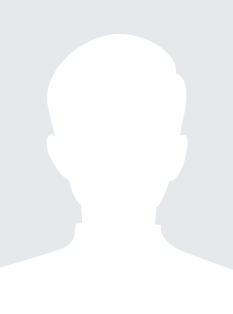 이름성별나이휴대폰생년월일E - mail인스타주소학력사항 (최종학력:              )학력사항 (최종학력:              )학력사항 (최종학력:              )학력사항 (최종학력:              )학력사항 (최종학력:              )학력사항 (최종학력:              )학력사항 (최종학력:              )재학기간재학기간재학기간학교명 및 전공학점학점구분활동사항활동사항활동사항활동사항활동사항활동사항활동사항기간기간기간활동 내용활동구분활동구분기관 및 장소기관 및 장소어학 자격증어학 자격증어학 자격증어학 자격증어학 자격증어학 자격증어학 자격증언어언어언어시험점수점수기관기관어학연수어학연수어학연수어학연수어학연수어학연수어학연수어학연수기간과정명과정명과정명기관기관기관기관수상내역수상내역수상내역수상내역수상내역수상내역수상내역수상내역수상내역수상내역수상내역수상내역수상내역기간기간기간상세 내용상세 내용상세 내용상세 내용기관기관기관기관기관기관자격증자격증자격증자격증자격증자격증자격증자격증자격증자격증취득일취득일취득일취득일자격증/ 면허증자격증/ 면허증등급등급등급발행처발행처병역병역병역병역병역병역병역병역병역병역병역병역병역복무기간복무기간복무기간군별/ 계급/ 병과군별/ 계급/ 병과군별/ 계급/ 병과군별/ 계급/ 병과군별/ 계급/ 병과군별/ 계급/ 병과미필사유미필사유미필사유미필사유가족사항가족사항가족사항가족사항가족사항가족사항가족사항가족사항가족사항가족사항가족사항가족사항가족사항관계관계관계성명성명성명연령연령연령직업직업 직위 직위자기 소개 부탁드립니다.바리스타라는 직업은 어떤 직업인가요?바리스타 라는 직업 이외에 오랫동안 가지고 계신 취미에 대해 이야기해주세요.커피 시장 트랜드에 관련된 생각을 자유롭게 말씀해주세요.자신 있는 것과 자신 없는 것에 대해서 말씀해주세요어려운 이야기 일수도 있지만 최근에 퇴사하신 경험이 있으시다면 이유에 대해서 말씀해주세요..문제가 생기거나 동료끼리의 어려움이 생겼을 때 해결하는 방법에 대해서 말씀해주세요.스트레스 푸는 방법에 대해서 말씀해주세요.매장을 관리하는데 있어서 중요하다고 생각되어지는 것에 대해 말씀해주세요 *매니저 필수 질문매니저란 업무는 어떤 능력이 필요할까요? *매니저 필수 질문마지막으로 하고 싶으신 말씀 있으시면 자유롭게 말씀해주세요.